Vereniging van leraren in de 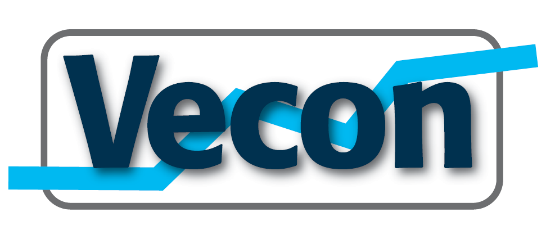 Economisch/maatschappelijke vakken              AGENDA 41ste ALV 24 mei 2022 OpeningIngekomen stukken, mededelingenVerslagen van a)  40ste Algemene Ledenvergadering 12 april 2021 (bijlage 1) en b)  40aste Algemene Ledenvergadering 22 september 2021 (bijlage 2)Afsluiting verenigingsjaar 2021Verslag algemeen bestuur 2021Financieel jaarverslag penningmeester 2021Verslag kascommissie 2021 (bijlage 3)Décharge Algemeen Bestuur voor het gevoerde financiële beleidBesluitvorming rondom verenigingsjaar 2022Benoeming kascommissieVaststelling begroting 2022Aankondiging statutenwijzigingAanpassing rooster van aftreden en verkiezing AB leden (bijlage 4):	      Benoeming secretaris				      Secretaris is herkiesbaarBenoeming sectievoorzitters sectie BE: Andrea Thomas en Mark van Kruijsbergen (gekozen is voor een duovoorzitterschap)Wijziging huishoudelijk reglement en WBTR (bijlage 5)     8.    Actuele Zaken   9.   Rondvraag   (vragen uiterlijk indienen op 22 mei 2022 d.m.v. een email aan secretaris@vecon.nl)   10.  Sluiting